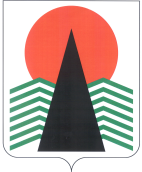 Муниципальное образованиеСельское поселение СентябрьскийНефтеюганский районХанты-Мансийский автономный округ – ЮграАДМИНИСТРАЦИЯ СЕЛЬСКОГО ПОСЕЛЕНИЯ СЕНТЯБРЬСКИЙПОСТАНОВЛЕНИЕп. СентябрьскийОб утверждении порядка установления причин нарушения законодательства о градостроительной деятельности на территории муниципального образования сельское поселение СентябрьскийВ соответствии с п. 8 ст.62 Градостроительного кодекса Российской Федерации, п о с т а н о в л я ю: 1. Признать утратившим силу постановление администрации сельского поселения Сентябрьский от 08.10.2009 № 46 «Об утверждении порядка установления причин нарушения законодательства о градостроительной деятельности на территории муниципального образования сельское поселение Сентябрьский».2.Утвердить порядок установления причин нарушения законодательства о градостроительной деятельности на территории муниципального образования сельское поселение Сентябрьский, согласно приложению.3. Настоящее постановление подлежит официальному опубликованию (обнародованию) в бюллетене «Сентябрьский вестник» и размещению на официальном сайте органов местного самоуправления сельского поселения Сентябрьский.4. Настоящее постановление вступает в силу после его официального опубликования (обнародования).5.  Контроль за выполнением постановления осуществляю лично.Глава поселения								             А.В. СветлаковПриложение 1к постановлению администрации сельского поселения Сентябрьскийот 04.09.2020  №   91-паПорядок установления причин нарушения законодательства о градостроительной деятельности на территории сельского поселения Сентябрьский 1. Общие положения 1.1. Порядок установления причин нарушения законодательства о градостроительной деятельности на территории сельского поселения Сентябрьский (далее - Порядок), разработан на основании Градостроительного кодекса  и определяет процедуру установления причин нарушения законодательства о градостроительной деятельности на территории сельского поселения Сентябрьский, порядок образования и деятельности технической комиссии и распространяется на случаи, предусмотренные частью 4 Градостроительного кодекса .1.2. Установление причин нарушения законодательства о градостроительной деятельности осуществляется в целях:- устранения нарушения законодательства о градостроительной деятельности;- определения круга лиц, которым причинен вред в результате нарушения законодательства;- определения лиц, допустивших нарушения законодательства о градостроительной деятельности, и обстоятельств, указывающих на их виновность;- обобщения и анализа установленных причин нарушения законодательства о градостроительной деятельности в целях разработки предложений для принятия мер по предупреждению подобных нарушений;- использование материалов по установлению причин нарушений законодательства о градостроительной деятельности при разработке предложений по совершенствованию действующих нормативов правовых актов;- определения мероприятий по восстановлению благоприятных условий жизнедеятельности граждан.1.3. Установление причин нарушения законодательства о градостроительной деятельности проводится независимо от источников финансирования строящихся или построенных объектов, форм собственности и ведомственной принадлежности объектов и участников строительства. 2. Порядок установления причин нарушения законодательства о градостроительной деятельности 2.1. Причины нарушения законодательства о градостроительной деятельности устанавливаются технической комиссией, созданной главой сельского поселения Сентябрьский (далее-глава поселения).2.2. Поводом для рассмотрения главой сельского поселения Сентябрьский вопроса об образовании комиссии являются полученные администрацией сельского поселения Сентябрьский (далее-администрация поселения):- заявление физического и (или) юридического лица, либо их представителей о причинении вреда;- документы государственных органов и (или) органов местного самоуправления, содержащие сведения о нарушении законодательства о градостроительной деятельности, повлекшем причинение вреда;- извещение лица, осуществляющего строительство, о возникновении аварийной ситуации при строительстве, реконструкции, капитальном ремонте объектов капитального строительства, повлекшие за собой причинение вреда;- сведения о нарушении законодательства о градостроительной деятельности, повлекшем за собой причинение вреда, полученные из других источников.2.3. Специалисты администрации поселения проводят проверку информации и не позднее 10 дней с момента ее получения готовят проект постановления администрации поселения о создании технической комиссии по установлению причин нарушений законодательства о градостроительной деятельности или уведомление об отказе в ее образовании.2.4. Отказ в создании технической комиссии допускается в следующих случаях:а) в случае причинения вреда жизни или здоровью физических лиц, имуществу физических или юридических лиц в результате нарушения законодательства о градостроительной деятельности в отношении объектов, указанных в частях 2 и 3 статьи 62 Градостроительного кодекса Российской Федерацииб) отсутствие выполнения работ по строительству (реконструкции, капитальному ремонту) или эксплуатации объектов, указанных в пункте 1.1. настоящего Порядка;в) отсутствие вреда, причинённого жизни или здоровью физических лиц, имуществу физических или юридических лиц в результате нарушения законодательства о градостроительной деятельности в отношении объектов, указанных в пункте 1.1. настоящего Порядка.2.5. Уведомление об отказе в создании технической комиссии в течение десяти дней направляется (вручается) лицу (органу), указанному в пункте 2.2. настоящего Порядка.2.6. Постановлением администрации поселения утверждается состав технической комиссии, устанавливается срок работы технической комиссии, который не может превышать двух месяцев со дня создания комиссии до дня утверждения ее заключения. 3. Техническая комиссия 3.1. Техническая комиссия не является постоянно действующим органом и создается в каждом отдельном случае.3.2. Состав комиссии формируется из числа высококвалифицированных специалистов в области капитального строительства, гражданского и промышленного проектирования, градостроительства, архитектуры, жилищно- коммунального хозяйства.Техническую комиссию возглавляет заместитель главы поселения.К работе в составе комиссии, по согласованию с ними, могут привлекаться специалисты научно - исследовательских и проектных институтов, независимые эксперты, представители профильных организаций и учреждений, представители государственных надзорных органов, администрации Нефтеюганского района.В качестве наблюдателей при установлении причин нарушения законодательства, в результате которого причинен вред, могут принимать участие заинтересованные лица (застройщик, технический заказчик, лицо, выполняющее инженерные изыскания, лицо, осуществляющее подготовку проектной документации, лицо, осуществляющее строительство, лицо, осуществляющее снос, либо их представители, представители специализированной экспертной организации в области проектирования и строительства) и представители граждан и их объединений.Лица, участвующие в работе технической комиссии в качестве наблюдателей, в случае несогласия с заключением могут оспорить его в судебном порядке.3.3. Заседание комиссии считается правомочным, если в нем принимают участие более половины ее членов. В случае отсутствия члена комиссии на заседании, он имеет право изложить свое мнение в письменной форме.Решения комиссии принимаются большинством голосов присутствующих на заседании членов комиссии. При равенстве голосов членов комиссии, голос председательствующего на заседании является решающим.3.4. Для установления причин нарушения законодательства о градостроительной деятельности и определения лиц, допустивших такое нарушение, техническая комиссия осуществляет следующие функции:- запрашивает и изучает материалы инженерных изысканий, всю исходно- разрешительную и проектную документацию, на основании которой осуществляется либо осуществлялось строительство объекта;- устанавливает наличие документов, подтверждающих согласование проектной документации с государственными надзорными органами в соответствии с действующим законодательством, наличие положительных государственных экспертиз проектной документации (в предусмотренных законом случаях), наличие других необходимых для строительства и эксплуатации объекта документов;- осуществляет проверку исполнительной документации по объекту строительства;- проверяет факт направления лицом, осуществляющим строительство, информации о начале строительства и об окончании очередного этапа строительства объекта в орган, осуществляющий государственный строительный надзор, если осуществление такого надзора предусмотрено законодательством;- устанавливает соответствие физических и юридических лиц, осуществляющих проектирование, строительство (либо выполняющих отдельные виды работ) и эксплуатацию объекта, требованиям законодательства Российской Федерации, предъявляемым к таким лицам;- производит осмотр здания, сооружения, на котором допущено нарушение, с целью проверки соответствия строительства выданному разрешению на строительство, проектной документации, строительным нормам и правилам, техническим регламентам, требованиям градостроительного плана земельного участка;- устанавливает наличие разрешения на ввод объекта в эксплуатацию, наличие необходимых заключений государственных надзорных органов, других документов, предъявляемых для получения на ввод объекта в эксплуатацию, по эксплуатируемым объектам;- запрашивает иные документы и материалы по делу, предпринимает все необходимые действия, для установления причин нарушения законодательства о градостроительной деятельности;- в рамках действующего законодательства выполняет иные действия, необходимость в проведении которых выявляется в ходе расследования.3.5. Деятельностью технической комиссии руководит председатель, который принимает необходимые меры по обеспечению выполнения поставленных целей, организует ее работу, распределяет обязанности среди членов технической комиссии.3.6. В отсутствие председателя, его обязанности выполняет заместитель председателя.3.7. Секретарь комиссии ведет протоколы заседаний технической комиссии, направляет членам технической комиссии поручения председателя, контролирует их выполнение, сообщает членам технической комиссии о дне следующего заседания, готовит и направляет соответствующим лицам необходимые запросы, принимает поступающую информацию, выполняет иные действия.3.8. Периодичность проведения заседаний технической комиссии определяется председателем, исходя из необходимости. На заседании составляется план работы технической комиссии, принимаются решения о привлечении к работе технической комиссии дополнительных лиц, определяется перечень документов, подлежащих рассмотрению и приобщению к делу, принимаются меры по истребованию необходимых материалов и информации, распределяются обязанности среди членов технической комиссии, в том числе, касающиеся организации и проведения экспертиз, осмотра объекта, выявления обстоятельств, указывающих на виновность лиц, допустивших нарушения, выполнения иных действий, необходимых для реализации функций, указанных в пункте 3.4 настоящего Порядка.3.9. Обеспечение деятельности технической комиссии возлагается на администрацию поселения, которая осуществляет:- проверку информации, полученной в соответствии с пунктом 2.2 настоящего Порядка;- подготовку и направление уведомления об отказе в создании технической комиссии;- своевременную подготовку проектов постановлений администрации поселения о создании технической комиссии и об утверждении ее заключения;- материально - техническое обеспечение ее деятельности;- опубликование заключения технической комиссии.3.10. По итогам деятельности технической комиссии, в установленный постановлением о ее создании срок, технической комиссией осуществляется подготовка заключения, содержащего следующие выводы:- о причинах нарушения законодательства о градостроительной деятельности, в результате которого был причинен вред жизни или здоровью физических лиц, имуществу физических или юридических лиц;- об обстоятельствах, указывающих на виновность лиц;- о необходимых мерах по восстановлению благоприятных условий жизнедеятельности человека.3.11. В случае несогласия отдельных членов комиссии с общими выводами технической комиссии, они обязаны представить председателю комиссии мотивированное особое мнение в письменной форме, с учетом которого председателем комиссии принимается решение об окончании работы комиссии, или продолжении расследования причин допущенных нарушений.3.12. Заключение технической комиссии, подписанное всеми членами технической комиссии, подлежит утверждению председателем технической комиссии и опубликованию в средствах массовой информации.3.13. В срок не более семи дней, после его утверждения, заключение технической комиссии направляется в органы государственного строительного надзора, другие государственные надзорные органы, для решения вопроса о привлечении виновных лиц к ответственности в порядке, установленном законом, а также лицу, осуществляющему строительство (реконструкцию, капитальный ремонт) или эксплуатацию объекта, для устранения причин нарушения законодательства о градостроительной деятельности, повлекшего причинение вреда.3.14. На основании заключения технической комиссии и с учетом ее рекомендаций, лицо, осуществляющее строительство (реконструкцию, капитальный ремонт) или эксплуатацию объекта, на котором допущено нарушение законодательства о градостроительной деятельности, в месячный срок разрабатывает конкретные мероприятия по устранению допущенного нарушения и предотвращению подобных нарушений в дальнейшем, в тот же срок представляет план выполнения этих мероприятий в администрацию поселения.3.15. Лицо, осуществляющее строительство объекта, не вправе приступать к работам по дальнейшему строительству (реконструкции, капитальному ремонту), до полного устранения допущенных нарушений.04.09.2020№91-па